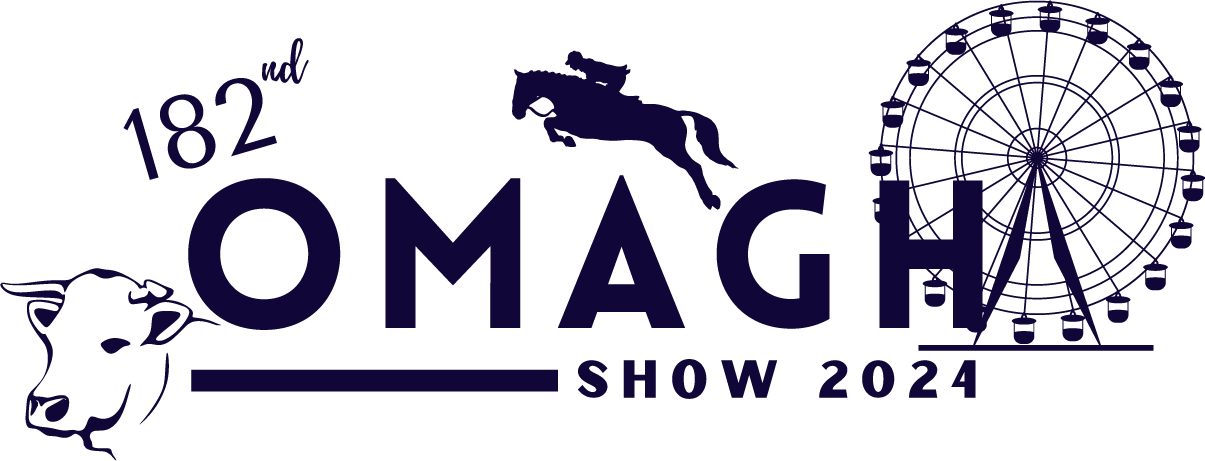 Tyrone Farming SocietySchools’ ScheduleOmagh Show 2024www.tyronefarmingsociety.co.ukSCHOOLS' SECTIONA Rosette and £5 will be awarded for the Best Exhibits - Art Individual, Art Group and StoriesSAMMY ARMSTRONG SHIELD to be awarded to the Best Artistic Exhibit – Schools Section. Classes H80, H83, H86, H89 and H92.WRIGHT SHIELD + £50 to be awarded to the School gaining the highest number of points. Open to Schools with NOT more than 100 pupils on Roll.WRIGHT SHIELD + £50 to be awarded to the School gaining the highest number of points. Open to Schools with over 100 pupils on Roll.CARSON SHIELD for handwriting, kindly donated by Mr. Victor Carson will be awarded to Class H95ULSTER HERALD sponsorship to be awarded to Written Classes H79, H82, H85, H88, and H91.OMAGH HIGH SCHOOL sponsorship to be awarded to Classes H75, H77, H80, H83, H86, H89, H92 and H94. All entries in this Section to be clearly marked with name, age, schedule class and school, and must be the work of the child, with minimal teacher intervention.Entries should be submitted to the Showgrounds’ Oﬃce, 3 Gillygooley Road, Omagh, on Monday, 3 June 2024, between 3 00 pm and 5 30 pm.Judging in this Section will take place prior to the Show and the best exhibits will be on display.Teachers and parents should co-operate in the collection of exhibits after the Show on Saturday 6 July 2024 from 4 30 pm and will be required to sign for items collected.Should collection on Show day not be practicable, alternativearrangements must be made with the Show Oﬃce. All exhibits not claimed by Monday 23 September 2024 will be disposed of by Tyrone Farming Society.SPECIAL NEEDS - PRIMARYEntry Fee:	£0.30 H72 A Picture of 'A Daisy'Description:	Child's own interpretation  Width not to exceed A3.SPECIAL NEEDS - POST PRIMARYEntry Fee:	£0.30 H73	A Picture of 'A Space Rocket' A3.Description:	A3 sizeNURSERYEntry Fee:	£0.30 H74	A picture of 'A Toad Stool’.Description:	A3 sizeYEAR 1Entry Fee:	£0.30H75	Art: A picture of ‘A Fish’.Description:	A3 sizeH76	Collage picture: ‘A Nursery Rhyme’.Description:	Group effort. Approximate size 75 cm x 75 cmYEAR 2Entry Fee:	£0.30 H77	Art: A picture of 'A Penguin'.Description:	A3 sizeH78	Collage Picture: ‘Three Little Pigs'.Description:	Group effort. Approximate size 75 cm x 75 cm.YEAR 3Entry Fee:	£0.30 H79	Story: ‘My Favourite Toy / Toys’.Description:	One typed A4 page.H80	Art: A Picture of ’Peter Rabbit’.Description:	A3 sizeH81	Collage Picture: ‘Under the Sea’.  Description:	Group effort. Approximate size 75 cm x 75 YEAR 4Entry Fee:	£0.30H82	Story: ‘What is the best gift you have ever received and explain why ‘.Description:	One typed A4 page.H83	Art: An Egg Carton Creation’.H84	Collage Picture: ‘A Woodland Scene’.Description:	Group effort. Approximate size 75 cm x 75 cm.YEAR 5Entry Fee:	£0.30H85	Story: ‘If I had a Superpower what would I do'.Description:	One typed A4 page.H86	Art: ’A Painted Stone'H87	Collage Picture: ‘A Sporting Event’.Description:	Group effort. Approximate size 75 cm x 75 cm.YEAR 6Entry Fee:	£0.30H88	Story: 'Homework should be banned - explain why you agree or disagree'Description:	One typed A4 page.H89	Art: 'My Favourite Omagh Show Scene'.Description:	A3 sizeH90	Collage Picture: ‘A Carnival Float’.Description:	Group effort. Approximate size 75 cm x 75 cmYEAR 7Entry Fee:	£0.30H91	Story: '"Don't look down" I told myself but then I	.Description:	One A4 page.H92	Art: 'Design a Poster promoting your favourite event'Description:	A3 sizeH93	Collage Picture: ‘A Coastal Scene’.Description:	Group effort. Approximate size 75 cm x 75 cm.POST PRIMARYEntry Fee:	£0.30H94	Art: A Famous Landmark.Description:	Any medium. A3 size.PLEASE ENSURE THAT LARGE PICTURES ARE SECURELY MOUNTED ON FIRM BACKING Prizes: £10, £7, £5 sponsored by Omagh High School.HANDWRITING COMPETITIONEntry Fee:	£0.50THE CARSON SHIELD FOR HANDWRITING 2024RULES FOR THE COMPETITIONEntries shall be in ink on a single sheet of A4 paper, ruled or plain, with a margin. P5 pupils may use pencil, if desiredAll entrants must be in the Key Stage 2 age group.The Carson Shield will be awarded to the entrant with the best writing and will be held for one year.The Judges will mark for good letter formation, accuracy, consistency of style, neatness and spacing.5. Prizes will be awarded to the top 3 entries.6. The decision of the Judges will be finalH95	Handwriting competitionDescription:	Entrants shall copy, in script or joined writing 'Epistle John 1 verses 14-21', from The New International Version (NIH), The Good News Bible or The Authorised Version (AV).Please note that the Public Speaking competition is not being held thisyear.It will return in 2025 and be held on alternate years thereaFTER.Prize money in this section:Classes H72 - H93 & H95Prizes: £5, £3, £2Entry Fee: 30pClass H94Prizes: £10, £7, £5Entry Fee: 30p